Документ предоставлен КонсультантПлюс
НОВГОРОДСКАЯ ОБЛАСТЬОБЛАСТНОЙ ЗАКОНО ЗНАКЕ ОТЛИЧИЯ НОВГОРОДСКОЙ ОБЛАСТИ"ЗА ЗАСЛУГИ ПЕРЕД НОВГОРОДСКОЙ ОБЛАСТЬЮ"ПринятПостановлениемНовгородской областной Думыот 17.12.2008 N 900-ОДСписок изменяющих документов(в ред. областных законов Новгородской областиот 30.10.2009 N 618-ОЗ, от 01.06.2010 N 764-ОЗ,от 30.06.2012 N 77-ОЗ, от 28.06.2013 N 275-ОЗ,от 31.03.2014 N 522-ОЗ, от 31.08.2015 N 808-ОЗ)Статья 1. Знак отличия Новгородской области "За заслуги перед Новгородской областью"1. Знак отличия Новгородской области "За заслуги перед Новгородской областью" (далее - знак отличия) является наградой Новгородской области, учрежденной в целях поощрения граждан за значительный вклад в социально-экономическое развитие Новгородской области, заслуги в государственной, научной, творческой, иной профессиональной или общественной деятельности, многолетнюю плодотворную работу, направленную на повышение благосостояния жителей Новгородской области.(часть 1 в ред. Областного закона Новгородской области от 31.08.2015 N 808-ОЗ)2. Описание и образец знака отличия приведены в приложениях 1 и 2 к настоящему областному закону.Статья 2. Порядок и условия награждения знаком отличия1. Знаком отличия награждаются граждане Российской Федерации, граждане (подданные) иных государств, лица без гражданства (далее - граждане) при наличии у гражданина, представляемого к награждению:а) общего трудового стажа в организациях, осуществляющих деятельность на территории Новгородской области, в органах государственной власти, иных государственных органах, органах прокуратуры, территориальных органах федеральных органов исполнительной власти, органах местного самоуправления Новгородской области, не менее 15 лет, при этом по последнему месту работы - не менее 5 лет (в случае представления к награждению знаком отличия за заслуги в профессиональной деятельности);б) стажа осуществления общественной деятельности в общественных объединениях, осуществляющих деятельность на территории Новгородской области, не менее 15 лет, при этом по последнему месту осуществления общественной деятельности - не менее 5 лет (в случае представления к награждению знаком отличия за заслуги в общественной деятельности);в) стажа предпринимательской деятельности на территории Новгородской области не менее 15 лет, при этом в качестве индивидуального предпринимателя по последнему месту работы - не менее 5 лет (в случае представления к награждению знаком отличия индивидуальных предпринимателей);г) не менее двух наград Новгородской области.(часть 1 в ред. Областного закона Новгородской области от 31.08.2015 N 808-ОЗ)2. Решение о награждении знаком отличия принимается Губернатором Новгородской области путем издания соответствующего указа.3. Знак отличия вручается в торжественной обстановке Губернатором Новгородской области либо уполномоченным им лицом.3-1. Гражданину, награждаемому знаком отличия, выплачивается единовременное денежное вознаграждение в размере 20000 (двадцати тысяч) рублей (включая налог на доходы физического лица).(часть 3-1 введена Областным законом Новгородской области от 01.06.2010 N 764-ОЗ)3-2. В случае смерти гражданина, в отношении которого Губернатором области принято решение о награждении знаком отличия, до его вручения, знак отличия, удостоверение к нему передаются и единовременное денежное вознаграждение выплачивается наследникам умершего.(часть 3-2 введена Областным законом Новгородской области от 30.06.2012 N 77-ОЗ)4. Регистрацию награждения знаком отличия осуществляет орган исполнительной власти Новгородской области, реализующий полномочия в сфере государственной гражданской и муниципальной службы в области (далее - уполномоченный орган).(в ред. областных законов Новгородской области от 28.06.2013 N 275-ОЗ, от 31.03.2014 N 522-ОЗ)5. Сведения о награждении знаком отличия размещаются в средствах массовой информации.6. Повторное награждение знаком отличия не производится.7. Дубликат знака отличия взамен утерянного не выдается.Статья 3. Порядок представления к награждению знаком отличия(в ред. Областного закона Новгородской области от 31.03.2014 N 522-ОЗ)1. Ходатайства о награждении знаком отличия (далее - ходатайство) возбуждаются в коллективах организаций, общественных объединений, руководителями органов государственной власти, иных государственных органов, органов прокуратуры, территориальных органов федеральных органов исполнительной власти или индивидуальными предпринимателями (далее - инициаторы награждения).Ходатайство оформляется инициатором награждения согласно приложению 5 к настоящему областному закону и направляется в адрес одного из следующих должностных лиц:председателя Новгородской областной Думы;главы муниципального района (городского округа) Новгородской области, на территории которых гражданин, представляемый к награждению знаком отличия, проживает и (или) осуществляет трудовую деятельность.2. К ходатайству прилагаются следующие документы:а) выписка из протокола собрания коллектива организации, общественного объединения, органа государственной власти, иного государственного органа, органа прокуратуры, территориального органа федерального органа исполнительной власти, представляющей гражданина к награждению (за исключением индивидуальных предпринимателей);б) копия паспорта гражданина, представляемого к награждению;в) характеристика гражданина, представляемого к награждению, отражающая значимость вклада в социально-экономическое развитие Новгородской области, заслуги в государственной, научной, творческой и иной деятельности, многолетнюю плодотворную работу, направленную на повышение благосостояния жителей Новгородской области, выданная инициатором награждения;г) копии документов, подтверждающих наличие наград Новгородской области, а также заслуги в государственной, научной, творческой, иной профессиональной или общественной деятельности (дипломы, статьи в средствах массовой информации, научных журналах и прочее) гражданина, представляемого к награждению;(п. "г" в ред. Областного закона Новгородской области от 31.08.2015 N 808-ОЗ)д) копия трудовой книжки гражданина, представляемого к награждению, или иные документы, подтверждающие многолетнюю профессиональную или общественную деятельность;(п. "д" в ред. Областного закона Новгородской области от 31.08.2015 N 808-ОЗ)е) копия свидетельства о государственной регистрации физического лица в качестве индивидуального предпринимателя (для граждан, осуществляющих предпринимательскую деятельность);ж) справка из налогового органа об исполнении налогоплательщиком (плательщиком сбора, налоговым агентом) обязанности по уплате налогов, сборов, пеней, штрафов, процентов;(п. "ж" в ред. Областного закона Новгородской области от 31.08.2015 N 808-ОЗ)з) справка о наличии (отсутствии) судимости и (или) факта уголовного преследования либо о прекращении уголовного преследования, выданная в порядке и по форме, которые устанавливаются федеральным органом исполнительной власти, осуществляющим функции по выработке и реализации государственной политики и нормативно-правовому регулированию в сфере внутренних дел;и) справка о динамике основных финансово-экономических показателей согласно видам экономической деятельности, продукции и услуг за трехлетний период (с разбивкой по каждому году) и истекшие месяцы текущего года, предшествующие дате внесения ходатайства, оформленная на официальном бланке, по образцу согласно приложению 6 к настоящему областному закону (в случае представления к награждению руководителей, заместителей руководителей, главных экономистов (бухгалтеров), главных инженеров).к) выписка из учредительных документов организации (или общественного объединения), в которой работает гражданин, представляемый к награждению, о ее полном официальном наименовании и месте нахождения (для работающих граждан);(п. "к" введен Областным законом Новгородской области от 31.08.2015 N 808-ОЗ)л) согласие гражданина, представляемого к награждению, на обработку его персональных данных, оформленное по образцу согласно приложению 8 к настоящему областному закону.(п. "л" введен Областным законом Новгородской области от 31.08.2015 N 808-ОЗ)3. О результате рассмотрения ходатайства должностное лицо, указанное в части 1 настоящей статьи, уведомляет инициатора награждения в течение 10 календарных дней со дня поступления ходатайства.4. Представление к награждению знаком отличия (далее - представление) должностным лицом, указанным в части 1 настоящей статьи, оформляется по форме согласно приложению 7 к настоящему областному закону и направляется не позднее 10 календарных дней со дня поступления ходатайства инициатора награждения с документами, указанными в части 2 настоящей статьи, в Новгородскую областную комиссию по наградам (далее - комиссия), организационное обеспечение деятельности которой осуществляет уполномоченный орган, согласно Положению о комиссии, утвержденному указом Губернатора Новгородской области (далее - Положение о комиссии).5. Если должностным лицом, указанным в части 1 настоящей статьи, принято решение об отказе в удовлетворении ходатайства инициатора награждения, то представление не оформляется.Основанием для отказа в удовлетворении ходатайства является отсутствие у гражданина, представляемого к награждению, заслуг, достаточных для награждения знаком отличия согласно статье 1 настоящего областного закона.В случае принятия должностным лицом, указанным в части 1 настоящей статьи, решения об отказе в удовлетворении ходатайства документы возвращаются инициатору награждения в течение 10 календарных дней со дня поступления ходатайства.6. Губернатор Новгородской области и должностные лица, указанные в части 1 настоящей статьи, вправе лично инициировать вопрос о награждении знаком отличия, направив (за исключением Губернатора Новгородской области) в комиссию соответствующее представление по форме согласно приложению 7 к настоящему областному закону (с документами, указанными в части 2 настоящей статьи).7. В случаях когда представление вносится Губернатором Новгородской области, подготовка представления, а также документов, указанных в части 2 настоящей статьи, осуществляется уполномоченным органом с учетом требований, установленных статьей 1, частями 1 и 6 статьи 2 и статьей 6.(в ред. Областного закона Новгородской области от 31.08.2015 N 808-ОЗ)8. Уполномоченный орган в течение 10 календарных дней со дня поступления представлений с прилагаемыми к ним документами (далее - документы) осуществляет проверку соответствия документов перечню, указанному в части 2 настоящей статьи, и соблюдения требований статьи 1, частей 1 и 6 статьи 2 и статьи 6 настоящего областного закона.(в ред. Областного закона Новгородской области от 31.08.2015 N 808-ОЗ)9. В случае соответствия документов перечню, указанному в части 2 настоящей статьи, и соблюдения требований статьи 1, частей 1 и 6 статьи 2 и статьи 6 настоящего областного закона уполномоченный орган направляет представления с прилагаемыми к ним документами на рассмотрение комиссии в соответствии с Положением о комиссии.В случае несоответствия документов перечню, указанному в части 2 настоящей статьи, и (или) несоблюдения требований статьи 1, частей 1 и 6 статьи 2 и статьи 6 настоящего областного закона уполномоченный орган в течение 10 календарных дней со дня поступления документов возвращает их инициатору награждения с указанием причины возврата.(часть 9 в ред. Областного закона Новгородской области от 31.08.2015 N 808-ОЗ)10. В случае принятия Губернатором Новгородской области решения об отказе в награждении знаком отличия документы согласно перечню, указанному в части 2 настоящей статьи, возвращаются уполномоченным органом инициатору награждения не позднее 45 календарных дней со дня поступления документов с письменным уведомлением, содержащим причины возврата.Статья 4. Удостоверение о награждении знаком отличия1. Награжденным лицам выдается удостоверение о награждении знаком отличия Новгородской области "За заслуги перед Новгородской областью" (далее - удостоверение).2. Описание и образец удостоверения приведены в приложениях 3 и 4 к настоящему областному закону.3. В случае утраты удостоверения в результате стихийного бедствия либо при других обстоятельствах, когда не имелось возможности предотвратить утрату, по письменному заявлению владельца удостоверения может быть выдан его дубликат.Статья 5. Порядок ношения знака отличияЗнак отличия носится на левой стороне груди и располагается ниже государственных наград Российской Федерации.Статья 6. Ограничения, связанные с награждением знаком отличия(в ред. Областного закона Новгородской области от 31.03.2014 N 522-ОЗ)Знаком отличия не могут быть награждены граждане:1) имеющие непогашенную (неснятую) судимость и (или) в отношении которых осуществляется уголовное преследование;2) имеющие неисполненную обязанность по уплате налогов, сборов, пеней, штрафов, процентов, подлежащих уплате в соответствии с законодательством Российской Федерации о налогах и сборах.(в ред. Областного закона Новгородской области от 31.08.2015 N 808-ОЗ)Статья 7. Материально-техническое обеспечение(в ред. Областного закона Новгородской области от 28.06.2013 N 275-ОЗ)Материально-техническое обеспечение мероприятий по награждению знаком отличия, изготовление знаков отличия, удостоверений, дубликатов удостоверений осуществляет уполномоченное Правительством Новгородской области государственное учреждение, подведомственное Правительству Новгородской области.Статья 8. Вступление в силу настоящего областного законаНастоящий областной закон вступает в силу через десять дней после его официального опубликования.Губернатор областиС.Г.МИТИНВеликий Новгород9 февраля 2009 годаN 470-ОЗПриложение 1к областному закону"О знаке отличия Новгородской области"За заслуги перед Новгородской областью"ОПИСАНИЕЗНАКА ОТЛИЧИЯ НОВГОРОДСКОЙ ОБЛАСТИ"ЗА ЗАСЛУГИ ПЕРЕД НОВГОРОДСКОЙ ОБЛАСТЬЮ"Знак отличия Новгородской области "За заслуги перед Новгородской областью" изготавливается из серебра в виде креста с удлиненной нижней стороной, прообразом которого явился Алексеевский каменный крест, хранящийся в Софийском соборе Новгородского кремля. Крест покрыт голубой эмалью, по краям креста идет выпуклый ободок. В середине креста расположен выпуклый серебренный круг с рельефным изображением герба Новгородской области. На некотором расстоянии от центрального круга по концам креста располагается кольцо, покрытое белой эмалью, с серебренной надписью "За заслуги перед Новгородской областью". По краям кольца расположен выпуклый серебренный ободок, такой же ободок обрамляет центральный круг.Размер знака по вертикали 50 мм, по горизонтали 45 мм. На оборотной стороне знака имеется номер знака и булавка для крепления его к одежде.Приложение 2к областному закону"О знаке отличия Новгородской области"За заслуги перед Новгородской областью"ОБРАЗЕЦЗНАКА ОТЛИЧИЯ НОВГОРОДСКОЙ ОБЛАСТИ"ЗА ЗАСЛУГИ ПЕРЕД НОВГОРОДСКОЙ ОБЛАСТЬЮ"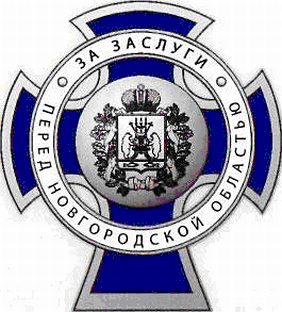 Приложение 3к областному закону"О знаке отличия Новгородской области"За заслуги перед Новгородской областью"ОПИСАНИЕУДОСТОВЕРЕНИЯ К ЗНАКУ ОТЛИЧИЯ НОВГОРОДСКОЙ ОБЛАСТИ"ЗА ЗАСЛУГИ ПЕРЕД НОВГОРОДСКОЙ ОБЛАСТЬЮ"Удостоверение о награждении знаком отличия Новгородской области "За заслуги перед Новгородской областью" представляет собой двухстраничную книжку размером 15 x 10,5 см без обложки.На лицевой стороне удостоверения располагается надпись в четыре строки: "УДОСТОВЕРЕНИЕ О НАГРАЖДЕНИИ ЗНАКОМ ОТЛИЧИЯ НОВГОРОДСКОЙ ОБЛАСТИ "ЗА ЗАСЛУГИ ПЕРЕД НОВГОРОДСКОЙ ОБЛАСТЬЮ".На левой внутренней стороне удостоверения в верхней части слева располагается цветное изображение герба Новгородской области. Под изображением герба по центру слова: "Новгородская область". Ниже располагается надпись: "УДОСТОВЕРЕНИЕ N __". Под ней помещаются три пустые строки с надписями: "фамилия", "имя", "отчество".    На  правой внутренней стороне удостоверения в верхней части по центру вчетыре  строки  располагается надпись: "В соответствии с Указом ГубернатораНовгородской области от  _______ N __ предъявитель настоящего удостоверениянагражден(а)".  Ниже  по  центру  в  четыре  строки  располагается надпись:"ЗНАКОМ   ОТЛИЧИЯ  НОВГОРОДСКОЙ  ОБЛАСТИ  "ЗА  ЗАСЛУГИ  ПЕРЕД  НОВГОРОДСКОЙОБЛАСТЬЮ".   Ниже   в  левом  углу  в  две  строки  располагается  надпись:"Губернатор   Новгородской   области",  под  ней  надпись  в  одну  строку:"МП ___________ (ФИО)".      подписьНадписи "УДОСТОВЕРЕНИЕ О НАГРАЖДЕНИИ ЗНАКОМ ОТЛИЧИЯ НОВГОРОДСКОЙ ОБЛАСТИ "ЗА ЗАСЛУГИ ПЕРЕД НОВГОРОДСКОЙ ОБЛАСТЬЮ", "УДОСТОВЕРЕНИЕ N __" и "ЗНАКОМ ОТЛИЧИЯ НОВГОРОДСКОЙ ОБЛАСТИ "ЗА ЗАСЛУГИ ПЕРЕД НОВГОРОДСКОЙ ОБЛАСТЬЮ" отпечатаны красной краской, весь остальной текст - черной краской.Приложение 4к областному закону"О знаке отличия Новгородской области"За заслуги перед Новгородской областью"ОБРАЗЕЦ УДОСТОВЕРЕНИЯО НАГРАЖДЕНИИ ЗНАКОМ ОТЛИЧИЯ НОВГОРОДСКОЙ ОБЛАСТИ"ЗА ЗАСЛУГИ ПЕРЕД НОВГОРОДСКОЙ ОБЛАСТЬЮ"│                                  15 см                                   │├────────────────────────────────────┬─────────────────────────────────────┼────│                                    │                                     ││                                    │                                     ││                                    │                                     ││                                    │                                     ││                                    │                                     ││                                    │             УДОСТОВЕРЕНИЕ           ││                                    │    О НАГРАЖДЕНИИ ЗНАКОМ ОТЛИЧИЯ     │10,5│                                    │           "ЗА ЗАСЛУГИ ПЕРЕД         │ см│                                    │        НОВГОРОДСКОЙ ОБЛАСТЬЮ"       ││                                    │                                     ││                                    │                                     ││                                    │                                     ││                                    │                                     ││                                    │                                     ││                                    │                                     │└────────────────────────────────────┴─────────────────────────────────────┴────┌────────────────────────────────────┬─────────────────────────────────────┐│   Герб                             │ В соответствии с Указом Губернатора ││Новгородской                        │   Новгородской области от __ N __   ││  области                           │предъявитель настоящего удостоверения││                                    │            награжден(а)             ││        НОВГОРОДСКАЯ ОБЛАСТЬ        │                                     ││         УДОСТОВЕРЕНИЕ N __         │           ЗНАКОМ ОТЛИЧИЯ            ││                                    │        НОВГОРОДСКОЙ ОБЛАСТИ         ││           ______________           │         "ЗА ЗАСЛУГИ ПЕРЕД           ││              (фамилия)             │       НОВГОРОДСКОЙ ОБЛАСТЬЮ"        ││           _______________          │                                     ││                (имя)               │Губернатор                           ││           _______________          │Новгородской области                 ││             (отчество)             │                                     ││                                    │МП ____________ (ФИО)                ││                                    │    (подпись)                        │└────────────────────────────────────┴─────────────────────────────────────┘Приложение 5к областному закону"О знаке отличия Новгородской области"За заслуги перед Новгородской областью"Список изменяющих документов(введено Областным законом Новгородской областиот 31.03.2014 N 522-ОЗ)                                                       Председателю                                                Новгородской областной Думы                                               (Главе муниципального района                                                    (городского округа)                                                   Новгородской области)                                Ходатайство             о награждении знаком отличия Новгородской области               "За заслуги перед Новгородской областью" <*>    Прошу  поддержать ходатайство о награждении знаком отличия Новгородскойобласти "За заслуги перед Новгородской областью"___________________________________________________________________________              (ФИО гражданина, представляемого к награждению,___________________________________________________________________________          занимаемая должность, полное наименование организации)за ________________________________________________________________________    (указывается основание, предусмотренное статьей 1 областного закона___________________________________________________________________________   "О знаке отличия Новгородской области "За заслуги перед Новгородской                                областью")Приложение:  (документы, указанные в части 2  статьи  3  областного  закона             "О  знаке  отличия  Новгородской  области  "За  заслуги  перед             Новгородской областью")Руководитель организации(Руководитель общественного объединенияРуководитель органа государственной властиРуководитель государственного органаРуководитель органа прокуратурыРуководитель территориального органафедерального органа исполнительной властиИндивидуальный предприниматель)                         _______________      _____________________                            (подпись)          (фамилия, инициалы)        место печати     (в случае наличия)    --------------------------------    <*>  Ходатайства,  представляемые  юридическими  лицами, оформляются наофициальных бланках соответствующих юридических лиц.Приложение 6к областному закону"О знаке отличия Новгородской области"За заслуги перед Новгородской областью"Список изменяющих документов(введено Областным законом Новгородской областиот 31.03.2014 N 522-ОЗ)Справка о динамике основных финансово-экономическихпоказателей    Руководитель организации                МП ____________________________                                                   (фамилия, инициалы)"___" _____________________ 20___ г.           ____________________________                                                        (подпись)    Главный бухгалтер                          ____________________________                                                   (фамилия, инициалы)"___" _____________________ 20___ г.           ____________________________                                                        (подпись)Приложение 7к областному закону"О знаке отличия Новгородской области"За заслуги перед Новгородской областью"Список изменяющих документов(введено Областным законом Новгородской областиот 31.03.2014 N 522-ОЗ)                                                   В Новгородскую областную                                                     комиссию по наградам                               Представление             к награждению знаком отличия Новгородской области                 "За заслуги перед Новгородской областью"    Представляю кандидатуру _______________________________________________                                   (ФИО гражданина, представляемого___________________________________________________________________________   к награждению, занимаемая должность, полное наименование организации)к  награждению  знаком  отличия  Новгородской  области  "За  заслуги  передНовгородской областью" за _________________________________________________                          (указывается основание, предусмотренное статьей 1___________________________________________________________________________областного закона "О знаке отличия Новгородской области "За заслуги перед                          Новгородской областью")Приложение:  (ходатайство  с прилагаемыми документами, указанными в части 2             статьи 3  областного  закона  "О  знаке  отличия  Новгородской             области "За заслуги перед Новгородской областью")Губернатор Новгородской областиПредседатель Новгородской областной Думы(Глава муниципального района(городского округа) Новгородской области)                            _______________     _____________________                               (подпись)         (фамилия, инициалы)Приложение 8к областному закону"О знаке отличия Новгородской области"За заслуги перед Новгородской областью"Список изменяющих документов(введено Областным законом Новгородской областиот 31.08.2015 N 808-ОЗ)                                  Образец                 согласия на обработку персональных данных                                               "____" ____________ 20___ г.    Я, ___________________________________________________________________,                                     (ФИО)________________________________________ серия ____ N ____ выдан __________(вид документа, удостоверяющего личность)__________________________________________________________________________,                               (когда и кем)проживающий(ая) по адресу: __________________________________________________________________________________________________________________________,настоящим даю свое согласие _______________________________________________             (указывается орган исполнительной власти Новгородской области,___________________________________________________________________________     реализующий полномочия по вопросам государственной гражданской и                     муниципальной службы в области и__________________________________________________________________________,   осуществляющий организационное обеспечение деятельности Новгородской                      областной комиссии по наградам)расположенному по адресу: ________________________________________________,на  обработку  моих  персональных данных и подтверждаю, что, принимая такоерешение, я действую своей волей и в своих интересах.Согласие дается мною для целей, связанных с награждением знаком отличия Новгородской области "За заслуги перед Новгородской областью", и распространяется на информацию, представленную в соответствии с частью 2 статьи 3 областного закона "О знаке отличия Новгородской области "За заслуги перед Новгородской областью".Я проинформирован(а) о том, что под обработкой персональных данных понимаются действия (операции) с персональными данными в рамках выполнения Федерального закона от 27 июля 2006 года N 152-ФЗ "О персональных данных", конфиденциальность персональных данных соблюдается в рамках исполнения законодательства Российской Федерации.Настоящее согласие предоставляется на осуществление любых действий в отношении моих персональных данных, которые необходимы или желаемы для достижения указанных выше целей, включая (без ограничения) сбор, запись, систематизацию, накопление, хранение, уточнение (обновление, изменение), извлечение, использование, передачу (распространение, предоставление, доступ), обезличивание, блокирование, удаление, уничтожение персональных данных.Подтверждаю свое согласие на передачу своих персональных данных, представляемых в соответствии с частью 2 статьи 3 областного закона "О знаке отличия Новгородской области "За заслуги перед Новгородской областью", в Новгородскую областную комиссию по наградам.Данное согласие действует до момента отзыва моего согласия на обработку моих персональных данных. Мне разъяснен порядок отзыва моего согласия на обработку моих персональных данных.______________________________             ________________________________            (ФИО)                          (подпись лица, давшего согласие)9 февраля 2009 годаN 470-ОЗПоказателиЕдиница измеренияОтчетный периодОтчетный периодОтчетный периодПоказателиЕдиница измеренияСтоимость основных фондовСреднесписочная численность работающихРазмер среднемесячной заработной платыОбъем реализации продукции, работ, услуг в физическом и стоимостном выраженииЧистая прибыльРентабельность производстваИспользование доходов в % по видам деятельности (инвестиции в основной капитал, выплата премиальных (дивидендов), социальная политика, благотворительность)Дебиторская задолженность (с выделением просроченной)Кредиторская задолженность (с выделением просроченной)О суммах уплаченных налогов с разбивкой по бюджетам разных уровней